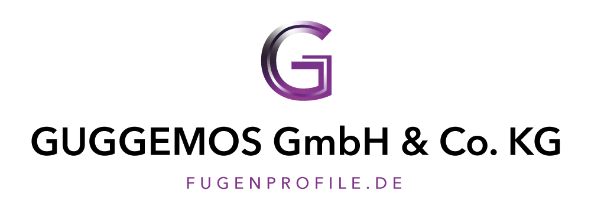 Profilsystem EOS RF	Ausschreibungstext:
 orange markierte Angaben sind vom Planer auf das jeweilige BV. anzupassen _________ mHerstellen einer Dehn- / Pressfuge / Tagesfeldabschalung mit Schwerlastfugenprofil EOS RFEigenstehendes Profilsystem mit zweiteiligem Profilkopf 2 x 8 mm / 40 mm. Vor Betoneinbau setzen und auf oberflächenfertige Höhe der Betonbodenplatte mittels integrierten Gewindefüßen nivellieren.Querkraftverdübelung gegen horizontalen und vertikalen Versatz der BodenplatteQuerkraftdübel QK20/25, e = 500 mm, kunststoffbeschichtet(Prüfbericht über Auszugsverhalten der TU München erforderlich)Sicherung der Höhenlage durch die am Profil integrierte Dornhülse HNL20/25Profilbezeichnung:		EOS RFProfilhöhe:			100 – 400 mmProfilkopf:			rostschutzgrundiert / feuerverzinkt / Edelstahl Werkstoff 1.431Querkraftdübel:		Ø 20 mm / Ø 25 mm Länge 400 mmElementlänge:		3000 mm€ __________/ lfm	€  ______________ GesamtBezugsquelle:Guggemos GmbH & Co. KGIglauer Straße 686316 Friedberg OT DerchingTel: +49(0)821/455 969 0Fax +49(0)821/455 969 6service@fugenprofile.dewww.fugenprofile.de